马举阿訇解答能否跟随两圣地的伊玛目礼拜إجابة عن : هل يجوز صلاة بعد إمام الحرمين ؟< اللغة الصينية >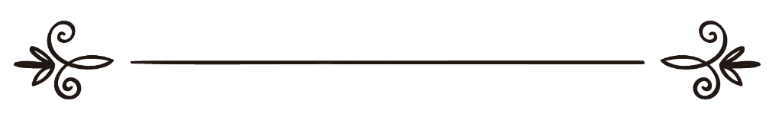 来源于网络مصدر من الانترنت伊斯兰之家中文小组       校对مراجعة :  فريق اللغة الصينية بموقع دار الإسلام马举阿訇解答能否跟随两圣地的伊玛目礼拜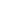 色兰，各位穆斯林：一年一度的尊贵斋月慢慢向我们离去，即将迎来欢乐的开斋节。大街小巷，乡间村里又议论朝觐事宜。特别是西北地区穆斯林中能否在禁寺里跟拜的问题争论不休。有人说：“禁寺里做一番礼拜有十万倍的功价（折合每日五番拜计算，有83年多的功价）”。根据是：真主在《古兰经》中说：“为世人而创设的最古的清真寺，确是在麦加的那所吉祥的天房、全世界的向导。其中有许多明证，如易卜拉欣的立足地；凡入其中的人都得安宁。凡能旅行到天房的，人人都有为真主而朝觐天房的义务。不信道的人，（无损于真主），因为真主确是无求于全世界的”。(3 : 96.97)艾奈斯的传述：穆圣说：“在我这座清真寺里的一拜等于其它寺里礼的一万拜；在禁寺里的一拜等于其它寺里的十万拜；在战场上礼一拜等于二百万拜，一个仆民在夜间礼的两拜胜于这一切。”有人说：“禁寺里不能跟拜，伊玛目不是正统派，如果跟拜了回来还补里”。没有经训的依据，误导无知的朝觐者们失去了十万倍的功价 。不跟随经训的“这等人是亏折的”。（真主至大！）假设，在现实生活中做生意（如毒品）有十倍的利润，那么，人们将会教法国法于不顾，铤而走险，冒着锒铛入狱，家破人亡的风险。（可怜那些无知者们！） 对此， 哈菲兹马举阿訇有一段录音，做了精辟的解答，现提供给大家聆听。而后，是否继续坚持原有的错误观点？“无法无力，全凭真主”！ 阿米乃— 优努斯请您点击链接聆听马举阿訇的音频：

http://www.tudou.com/v/FTxEoXq0yBI/&resourceId=76971109_04_02_99&tid=492925/v.swf

两大圣地（禁寺—圣寺）伊玛目的拜是否能跟？安拉的特赐，在改革开放的大好政策下伊斯兰教得到了空前的发展，一座座富丽堂皇的清真寺在祖国各地拔地而起，一所所阿拉伯语学校相继成立，穆斯林兄弟姐妹们根据伊斯兰教的两世观纷纷投入到物质文明和精神文明的建设中，沐浴在伊斯兰的恩泽之中，与此同时，却有一股阴风邪气蛊惑了一些不明真相的穆斯林兄弟姐妹们。是什么邪风呢？即：造谣说在两大圣地不能跟随禁寺—圣寺的伊玛目礼拜，理由是 – 沙特是三抬-万哈比耶，而万哈比耶是外道。穆斯林兄弟姐妹们！当我们听到如此荒唐的妄谈谬论时，我们的第一反应是什么呢？ 首先我们当记起至高无上的安拉所说的：يَاأَيُّهَا الَّذِينَ ءَامَنُوا لاَتَتَّبِعُوا خُطُوَاتِ الشَّيْطَانِ وَمَن يَتَّبِعْ خُطُوَاتِ الشَّيْطَانِ فَإِنَّهُ يَأْمُرُ بِالْفَحْشَآءِ وَالْمُنكَرِ وَلَوْلاَ فَضْلُ اللهِ عَلَيْكُمْ وَرَحْمَتُهُ مَا زَكَى مِنكُم مِّنْ أَحَدٍ أَبَدًا وَلَكِنَّ اللهَ يُزَكِّى مَن يَشَآءُ وَاللهُ سَمِيعٌ عَلِيمٌ信道的人们啊，你们不要追随恶魔的步伐，谁追随恶魔的步伐，恶魔必定命令谁干丑事和犯罪。若非安拉赐你们的恩惠和仁慈，你们中任何人不得清白，但安拉使他意欲者清白。安拉是全聪的全听得。”《古兰经》24/21其次要冷静的运用我们的理智和知识去翻经阅典判断是非，因为安拉赋予人类理智，更降示给我们分辨是非、区分真理和谬误的《古兰经》。理智的用途是分辨是非，而分辨是非衡量真理的唯一标准是《古兰经》和正确的圣训，正如超绝万物的安拉所教导的يَآأَيُّهَا الَّذِينَ ءَامَنُوا أَطِيعُوا اللهَ وَأَطيِعُوا الرَّسُولَ وَأُوْلىِ اْلأَمْرِ مِنكُمْ فَإِن تَنَازَعْتُمْ فىِ شَىْءٍ فَرُدُّوهُ إِلىَ اللهِ وَالرَّسُولِ إِن كُنتُمْ تُؤْمِنُونَ بِاللهِ وَالْيَوْمِ اْلآخِرِ ذَلِكَ خَيْرٌ وَأَحْسَنُ تَأْوِيلاً.信道的人们啊！你们当服从真主，应当服从使者和你们中的主事人，如果你们为一件事而争执，你们使那件事归真主和使者(判决)，如果你们确信真主和末日的话。这对于你们是裨益更多的，是结果更美的。《古兰经》4/59穆圣（求主福安之）说：تركت فيكم امرين إن تمسكتم بهما لن تضلوا  كتاب الله و سنتي . المؤطا我给你们留下两件法宝《古兰经》和圣训，只要你们谨守它，你们就永远不会迷误。《穆完塔圣训集》穆斯林处事做人的原则：无论什么思想、言论、行为只要是实事求是的符合《古兰经》和正确的圣训的我们都应当全力以赴地去实践它发扬它，反之，我们就要驳斥、抛弃，这个问题也不列外。我们的六大信仰之一是信仰天经，首先我们看《古兰经》是怎么说的。安拉说：يَآأَيُّهَا الَّذِينَ ءَامَنُوا إِنَّمَا الْمُشْرِكُونَ نَجَسٌ فَلاَيَقْرَبُوا الْمَسْجِدَ الْحَرَامَ بَعْدَ عَامِهِمْ هَذَا.“信道的人们啊！以物配主者只是污秽，故从今年起不准他们临近禁寺；”《古兰经》9/28安拉乎在这节经文中明确地告诉信士们，“外道—多神教徒”从伊历第九年起不得进入禁寺，充分说明禁寺及其周围是穆斯林而不是“外道—多神教徒”，相反说明了禁寺以外有“外道—多神教徒”。 安拉又说：مَا كَانَ لِلْمُشْرِكِينَ أَن يَعْمُرُوا مَسَاجِدَ اللهِ شَاهِدِينَ عَلَى أَنفُسِهِم بِالْكُفْرِ أُوْلآئِكَ حَبِطَتْ أَعْمَالُهُمْ وَفىِ النَّارِ هُمْ خَالِدُونَ۱۷إِنَّمَا يَعْمُرُ مَسَاجِدَ اللهِ مَنْ ءَامَنَ بِاللهِ وَالْيَوْمِ اْلآخِرِ وَأَقَامَ الصَّلَوةَ وَءَاتَى الزَّكَوةَ وَلَمْ يَخْشَ إِلاَّ اللهَ فَعَسَى أُوْلآئِكَ أَن يَكُونُوا مِنَ الْمُهْتَدِينَ“以物配主者，在供认迷信情况下，不宜管理真主的清真寺，这等人的善功已无效果，他们将来要永居火狱之中。9.18只有笃信真主和末日，并谨守拜功，完纳天课，并畏惧真主者，才配管理真主的清真寺；这等人或许是遵循正道的。”《古兰经》9.19这节经文更加说明修建清真寺和管理清真寺者是遵循正道的…而不他们所说的“外道”， 安拉又说：وَمَا لَهُمْ أَلاَّ يُعَذِّبَهُمُ اللهُ وَهُمْ يَصُدُّونَ عَنِ الْمَسْجِدِ الْحَرَامِ وَمَا كَانُوا أَوْلِيَآءَهُ إِنْ أَوْلِيَآؤُهُ إِلاَّ الْمُتَّقُونَ وَلَكِنَّ أَكْثَرَهُمْ لاَيَعْلَمُونَ٣٤“他们阻止别人入禁寺的时候，真主怎能不惩治他们呢？他们不是禁寺的保护者 ，禁寺的保护者只能是敬畏的人，但他们大半不知道。”《古兰经》8.34 这节经文明确告诉我们这股邪风是在阻止人进入禁寺并且从穆斯林的心中抹杀两大圣地的神圣地位，同时以非常肯定的口气告诉人们，两大圣地的管理者和保护者只是敬畏的人。那么，是什么原因会有这样的邪风呢？是无知愚蠢。但他们大半不知道。穆圣（求主福安之）说：" إِنَّ الإِسْلامَ بَدَأَ غَرِيبًا وَسَيَعُودُ كَمَا بَدَأَ ، وَلِيَأْرِزَ الإِسْلامُ بَيْنَ الْمَسْجِدَيْنِ ، كَمَا تَأْرِزُ الْحَيَّةُ إِلَى حُجْرِهَا 伊斯兰将要回归两寺（禁寺-圣寺）之间，如同蛇回归洞穴一样。《穆斯林圣训集》穆圣（求主福安之）说："إن الإيمان ليارز إلى المدينة كما تأرز الحية إلى حجرها " 伊玛尼正信将要回归麦地那，如同蛇回归洞穴一样。《布哈里、穆斯林圣训集》穆圣（求主福安之）说：والله إنك لخير أرض الله وأحب أرض الله إلى الله ولولا أني أخرجت منك لما خرجت 指安拉乎发誓：你（麦加）是安拉乎的大地中最好的区域，在他看来也是他最喜悦的区域，倘若我不是被驱逐出境，那么，我一定不会出去的。《艾哈麦德圣训集》穆圣（求主福安之）说：صلاة فى مسجدي هذا أفضل من ألف صلاة فيما سواه إلا المسجد الحرام وصلاة فى المسجد الحرام أفضل من مائة ألف صلاة 在我的清真寺（圣寺）礼一番拜超过在其它清真寺礼一千番拜，在禁寺礼一番拜超过在其它清真寺礼十万番拜，。《艾哈麦德圣训集》穆圣（求主福安之）说："لا تقوم الساعة حتى تنفي المدينة شرارها كما ينفي الكير خبث الحديد" أخرجه مسلم.复活日不来临，直到麦地那清除人渣，如同火炉清除铁渣一样。穆圣（求主福安之）说：((على أنقاب المدينة ملائكة لا يدخلها الطاعون ولا الدجال)) متفق عليه.麦地那的各个路口都一些天仙把守着，瘟疫和旦扎里不得进入。《布哈里圣训集》穆圣（求主福安之）说：ليس من بلدٍ إلا سيطؤهُ الدجال، إلا مكة والمدينة.ليس له من نقابها نقب، إلا عليه الملائكة صافين يحرسونها، ثم ترجف المدينة بأهلها ثلاث رجفات، فيخرج الله كل كافر ومنافق ). رواه البخاري ومسلم所有城市均遭受旦扎里蹂躏，唯有麦加和麦地那，在麦加和麦地那的各个路口都有一些列阵的天仙守护着，然后麦地那将其居民震动三次，安拉乎将要驱逐所有不信者和伪信者《布哈里、穆斯林圣训集》((اللهم حبب إلينا المدينة كحبنا مكة أو أشد)) متفق عليه.主啊！求你让我们喜爱麦地那，如同喜爱麦加一样或更加喜爱。通过上述经训我们清楚的看到这股邪风的荒唐无稽，更应当注意它的危险性和毒害性….！其目的是跟恶魔一样破坏穆斯林的善功，从穆斯林内心深处抹杀两大圣地的神圣地位，最终导致一个人堕入火狱。يُرِيدُونَ أَن يُطْفِئُوا نُورَ اللهِ بِأَفْوَاهِهِمْ وَيَأْبَى اللهُ إِلاَّ أَن يُتِمَّ نُورَهُ وَلَوْ كَرِهَ الْكَافِرُونَ۳٢هُوَ الَّذِى أَرْسَلَ رَسُولَهُ بِالْهُدَى وَدِينِ الْحَقِّ لِيُظْهِرَهُ عَلَى الدِّينِ كُلِّهِ وَلَوْ كَرِهَ الْمُشْرِكُونَ۳۳他们妄想用自己的口吹灭真主的光明，但真主只愿发扬自己的光明，即使不信道者不愿意。他曾以正道和真教的使命委托他的使者，以便他使真教胜过一切宗教，即使以物配主者不愿意。《古兰经》9.33穆斯林兄弟姐妹们！“…在禁寺礼一番拜超越其它清真寺所礼的十万番拜…”《艾哈麦德圣训集》如果一个人不能为这无量的报酬所动心，那就无药可救！！！  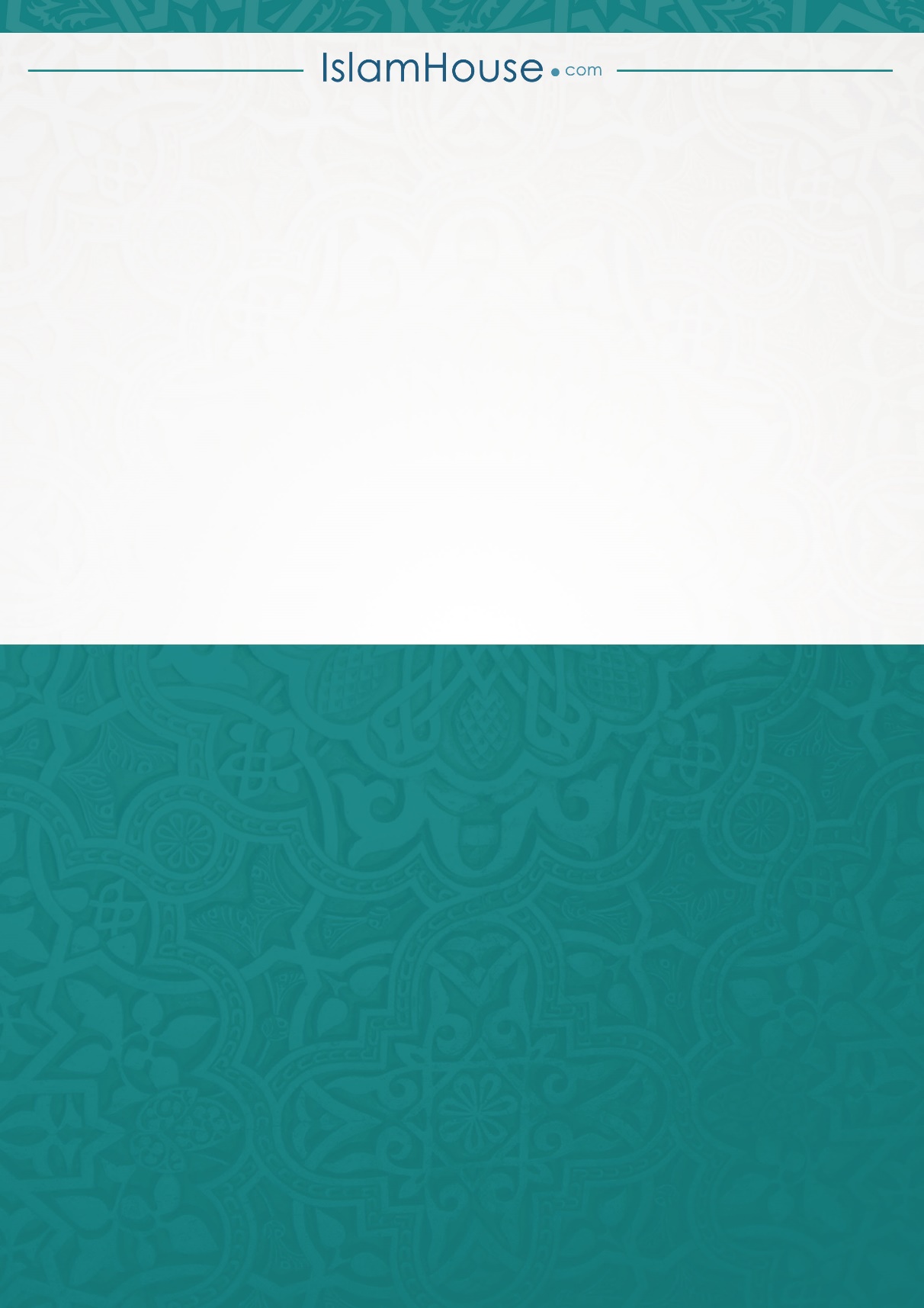 